Vertical analysis (common-size) percentages for Vallejo Company’s sales, cost of goods sold, and expenses are listed here.
Did Vallejo’s net income as a percent of sales increase, decrease, or remain unchanged over the 3-year period? Provide numerical support for your answer.

Horizontal analysis (trend analysis) percentages for Spartan Company’s sales, cost of goods sold, and expenses are listed here.
Explain whether Spartan’s net income increased, decreased, or remained unchanged over the 3-year period.

Brief Exercise 13-8 (Essay)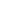 Vertical Analysis201220122011201120102010Sales100%100%100%Cost of goods sold61.263.966.9Expenses24.027.928.9Brief Exercise 13-9 (Essay)Horizontal Analysis201220122011201120102010Sales96.2%104.8%100.0%Cost of goods sold101.098.0100.0Expenses105.695.4100.0